Supporting pupils through changing behavioursStart Young – as with learning languages, changing and teaching behaviours is easiest when they are youngLet them Help – Get them involved, it might often be quicker to do it yourself, but children learn best when they are engaged and feel part of something (same goes for adults for that matterSet an Example – Speaks for itself but lead by examplePraise – often and regular – recognise those that go above and beyond as wellManage expectations – pupils need to understand their role but not necessarily everyone else’s.  For example, a pupil will not be able to manage the heating controls, but they can be responsible for closing doors and windowsStructure and routine – Before lunch/end of the day/end of the lesson, remind the class that the last one out is responsible for switching off the lights or turning off other electrical items.  Try to always do it a set time where possible.  Structure and routine will help embed good behaviours and will quickly they will become a habit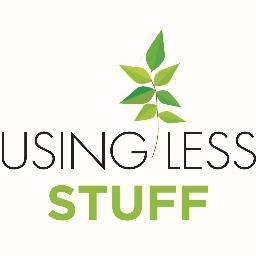 Consequences – Show/teach them about the consequences of not ‘Using Less’. Remember to try and look at how it affects them at a local level as well as the wider community and in turn the planet